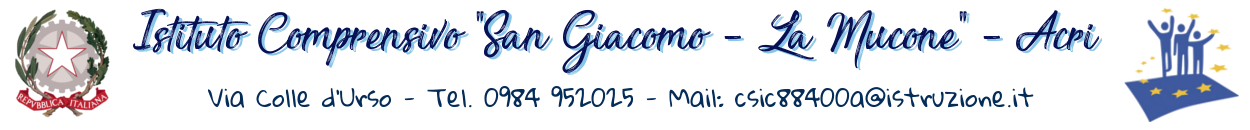                                            https://www.ic-acrisangiacomo.edu.itProt. n 								Acri, 							Al Genitore dell’alunno/aOggetto:  comunicazione rendimento scolastico e comportamentoIl Dirigente Scolastico e la Coordinatrice di classe Prof.  _________________, facendo seguito allo svolgimento del Consiglio di classe della   COMUNICANOche Vostro figlio ha avuto: esiti scolastici non positivi, come si evince dai voti del 1° PAGELLINO, consultabile su Argo; comportamento poco adeguato e diligente;………………………………………………… Al riguardo Vorrei avere un colloquio telefonico con voi nel seguente orario di ricevimento. 							Distinti saluti La coordinatrice      							Il Dirigente Scolastico 							Franco Murano 